MUNICIPIO DE TANQUIAN DE ESCOBEDO, S.L.P.NOTAS A LOS ESTADOS FINANCIEROS AL 30 DE SEPTIEMBRE DE 2023Para dar cumplimiento a los Artículos 46,48 y 49 de la Ley General de Contabilidad Gubernamental, se integran estas Notas a los Estados Financieros que corresponden al tercer trimestre de 2023, con la finalidad de revelar y proporcionar información adicional y suficiente que amplié el significado de la información presentada en los Estados Financieros, manifestando lo siguiente:I.- Los estados financieros correspondientes al tercer trimestre de 2023, fueron elaborados razonablemente por el área de Contabilidad Gubernamental de la Tesorería Municipal.II.- El registro, reconocimiento y presentación de la información presupuestaria, contable y patrimonial se sustenta y se basa en los postulados básicos de Contabilidad Gubernamental.III.- Para la elaboración de los Estados financieros se utilizó las normas, criterios y principios técnicos para generación de Información Financiera emitidos por el Consejo Nacional de Amortización Contable (CONAC)IV.-En los Estados Financieros no existen partes relacionadas que pudieran ejercer influencia significativa en la toma de decisiones financieras y operativas.V.- Se presenta información relevante y suficiente relativa a los saldos y movimientos de las cuentas consignadas en los Estados Financieros.1).-Notas al Estado de Situación FinancieraEfectivo y Equivalentes1.-El municipio administra 10 cuentas bancarias, para los diferentes recursos que recibe el municipio, con un saldo total en libros de: $4, 806,252.15 al 30 de Septiembre de 2023, de las cuales se tienen conciliaciones bancarias de las cuentas de la actual admón. al 30 de Septiembre de 20234.-A continuación presentamos un análisis de Cuentas por Pagar (Proveedores):5.-Retenciones, Contribuciones por pagar a Corto Plazo corresponde en su mayoría a retenciones a los trabajadores por concepto del pago de nómina con un saldo de $ 7, 952,287.90. Debido a los recortes presupuestales y a la precaria condición que se enfrentan las Finanzas Municipales, no se ha podido cumplir con el pago de dichas retenciones y contribuciones; sin embargo se tiene programado en el ejercicio del año 2023 llevar a cabo las negociaciones necesarias para convenir el cumplimiento en su mayor parte de dichos pasivos y así eliminar ésta pesada carga financiera.6.-Hacienda Pública / Patrimonio; corresponde al Patrimonio Municipal un saldo de                     $30, 828,227.71 y el resultado acumulado al mes de septiembre este ejercicio es de $30, 481,735.48Se realizó una póliza diario de depuración de bancos, ya que según el estado de cuenta de las cuentas bancarias que en ésta póliza se depuran tienen un saldo de $0.00, por lo que se realizó la depuración del saldo en contabilidad contra ejercicios anteriores ya que pertenece a administraciones de ejercicios anteriores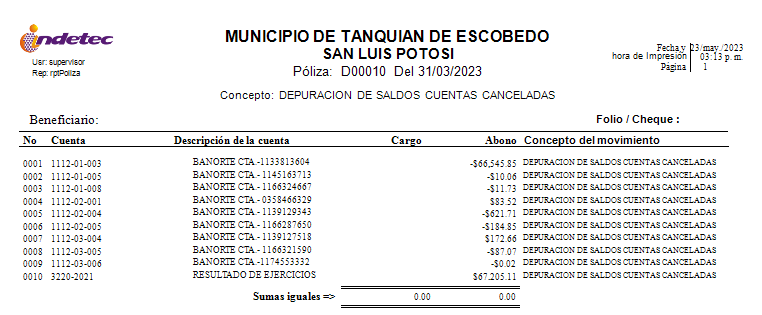 De igual manera se realizó el registro de egresos del ejercicio 2022 que al 31 de agosto quedaban en conciliación, por lo que en el mes de septiembre se optó por registrar contra ejercicios anteriores para poder reflejar el saldo real del banco en su correspondiente conciliación bancaria.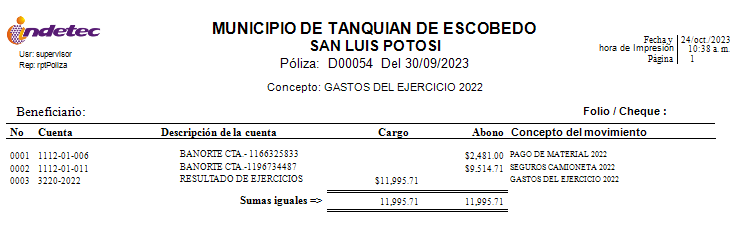 1.-Con respecto al cumplimiento de la Contabilidad Gubernamental del Municipio de Tanquian de Escobedo utiliza para el registro de las operaciones el Sistema SAACG.net Versión 2.3.0.0, cumpliéndose en su totalidad los lineamientos establecidos en las diversas disposiciones relativas a la Contabilidad Gubernamental.Derechos a Recibir Efectivo o Equivalentes2.-El saldo de Deudores Diversos que está integrado por préstamos personales a empleados y transferencias entre cuentas de $4, 898,900.49 al 30 de septiembre de 2023, en su mayoría el saldo se integra por préstamos de Tesorería a Fortalecimiento.3.-En lo relativo al registro de los activos fijos se menciona que no se ha concluido con la valuación de los mismos por falta de información, documentación y partida presupuestal para llevar a cabo la obtención de la información total; por lo que aunado a lo anteriormente mencionado tampoco se ha llevado a cabo el  cálculo de la depreciación correspondiente.PROVEEDORES AL 30 SEPTIEMBRE 2023$ 2,827,876.77CONTRATISTAS AL 30 SEPTIEMBRE 2023$ 289,309.753).-Notas al Estado de Actividades1.-Los ingresos de Gestión y Aportaciones al mes de Septiembre 2023 con un saldo de $60,437,642.24 que se componen de la siguiente manera:IMPUESTOS1,302,330.31CONTRIBUCIONES DE MEJORAS0.00DERECHOS568,223.77PRODUCTOS 166,895.13APROVECHAMIENTOS 37,417.00PARTICIPACIONES Y APORTACIONES58,362,776.03OTROS INGRESOS0.00.4).- Notas al Estado de Variaciones en la Hacienda Pública / Patrimonio1.-El patrimonio Contribuido al mes de Septiembre es de  $ 0.002.-El patrimonio Generado al mes de Septiembre es de $30,481,735.485).-Notas al Estado de Flujos de Efectivo  Efectivo y Equivalentes1.- El análisis de los saldos inicial y final que figuran en la última parte del Estado de Flujo de Efectivo en la cuenta de efectivo y equivalentes se representa de la siguiente manera:Septiembre 2023Al inicio Enero 2023Efectivo en Bancos-Tesorería4,822,340.96503,011.00